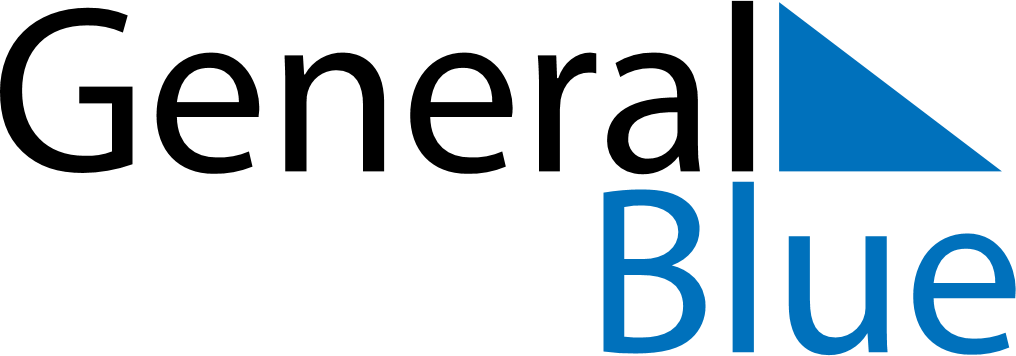 June 2024June 2024June 2024June 2024June 2024June 2024June 2024Browning, Montana, United StatesBrowning, Montana, United StatesBrowning, Montana, United StatesBrowning, Montana, United StatesBrowning, Montana, United StatesBrowning, Montana, United StatesBrowning, Montana, United StatesSundayMondayMondayTuesdayWednesdayThursdayFridaySaturday1Sunrise: 5:34 AMSunset: 9:25 PMDaylight: 15 hours and 51 minutes.23345678Sunrise: 5:33 AMSunset: 9:26 PMDaylight: 15 hours and 52 minutes.Sunrise: 5:33 AMSunset: 9:27 PMDaylight: 15 hours and 54 minutes.Sunrise: 5:33 AMSunset: 9:27 PMDaylight: 15 hours and 54 minutes.Sunrise: 5:32 AMSunset: 9:28 PMDaylight: 15 hours and 55 minutes.Sunrise: 5:31 AMSunset: 9:29 PMDaylight: 15 hours and 57 minutes.Sunrise: 5:31 AMSunset: 9:30 PMDaylight: 15 hours and 58 minutes.Sunrise: 5:31 AMSunset: 9:30 PMDaylight: 15 hours and 59 minutes.Sunrise: 5:30 AMSunset: 9:31 PMDaylight: 16 hours and 0 minutes.910101112131415Sunrise: 5:30 AMSunset: 9:32 PMDaylight: 16 hours and 1 minute.Sunrise: 5:30 AMSunset: 9:32 PMDaylight: 16 hours and 2 minutes.Sunrise: 5:30 AMSunset: 9:32 PMDaylight: 16 hours and 2 minutes.Sunrise: 5:29 AMSunset: 9:33 PMDaylight: 16 hours and 3 minutes.Sunrise: 5:29 AMSunset: 9:34 PMDaylight: 16 hours and 4 minutes.Sunrise: 5:29 AMSunset: 9:34 PMDaylight: 16 hours and 5 minutes.Sunrise: 5:29 AMSunset: 9:35 PMDaylight: 16 hours and 5 minutes.Sunrise: 5:29 AMSunset: 9:35 PMDaylight: 16 hours and 6 minutes.1617171819202122Sunrise: 5:29 AMSunset: 9:36 PMDaylight: 16 hours and 6 minutes.Sunrise: 5:29 AMSunset: 9:36 PMDaylight: 16 hours and 7 minutes.Sunrise: 5:29 AMSunset: 9:36 PMDaylight: 16 hours and 7 minutes.Sunrise: 5:29 AMSunset: 9:37 PMDaylight: 16 hours and 7 minutes.Sunrise: 5:29 AMSunset: 9:37 PMDaylight: 16 hours and 7 minutes.Sunrise: 5:29 AMSunset: 9:37 PMDaylight: 16 hours and 7 minutes.Sunrise: 5:29 AMSunset: 9:37 PMDaylight: 16 hours and 7 minutes.Sunrise: 5:30 AMSunset: 9:38 PMDaylight: 16 hours and 7 minutes.2324242526272829Sunrise: 5:30 AMSunset: 9:38 PMDaylight: 16 hours and 7 minutes.Sunrise: 5:30 AMSunset: 9:38 PMDaylight: 16 hours and 7 minutes.Sunrise: 5:30 AMSunset: 9:38 PMDaylight: 16 hours and 7 minutes.Sunrise: 5:31 AMSunset: 9:38 PMDaylight: 16 hours and 7 minutes.Sunrise: 5:31 AMSunset: 9:38 PMDaylight: 16 hours and 6 minutes.Sunrise: 5:31 AMSunset: 9:38 PMDaylight: 16 hours and 6 minutes.Sunrise: 5:32 AMSunset: 9:38 PMDaylight: 16 hours and 5 minutes.Sunrise: 5:33 AMSunset: 9:38 PMDaylight: 16 hours and 5 minutes.30Sunrise: 5:33 AMSunset: 9:37 PMDaylight: 16 hours and 4 minutes.